Ромашка лікарська (аптечна)Matricaria ricut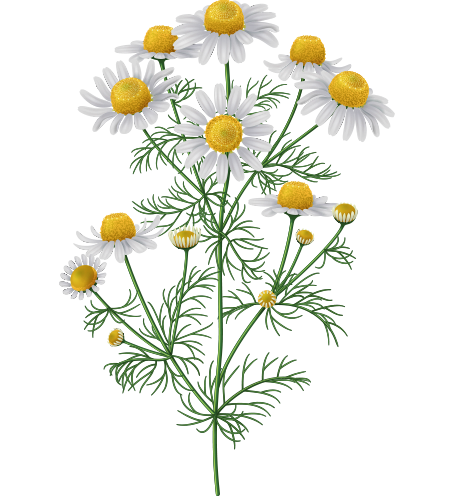 Меліса лікарськаMelissa officinalis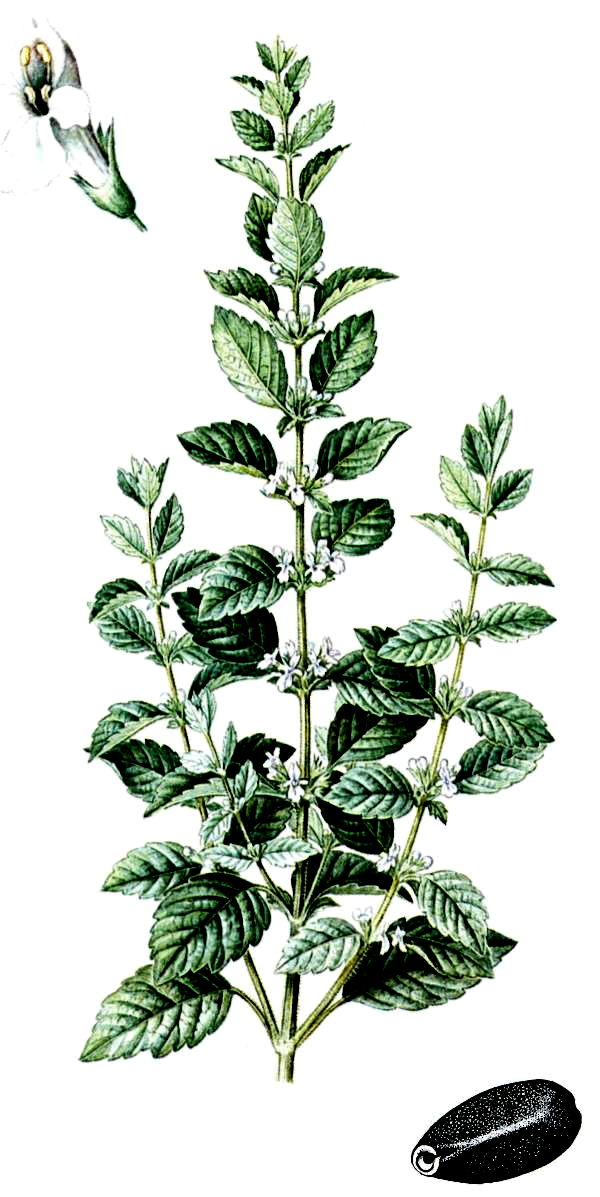 М’ята перцева (холодна м’ята, англійська м’ята)Mentha piperita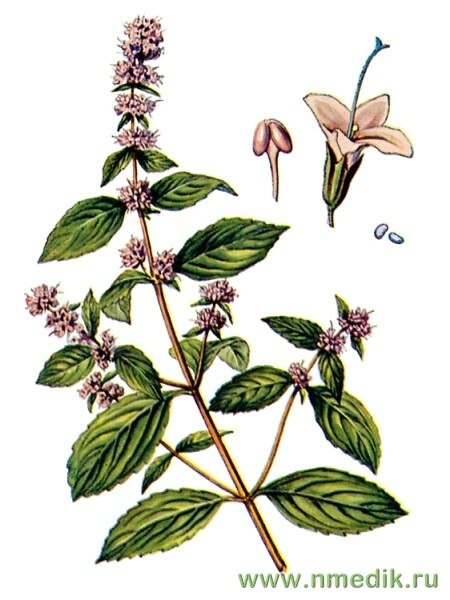 Звіробій продірявлений (звичайний)Hypericum perforatum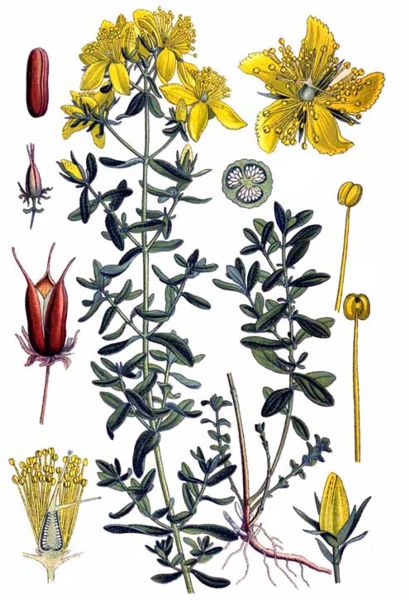 КукурудзаZea mays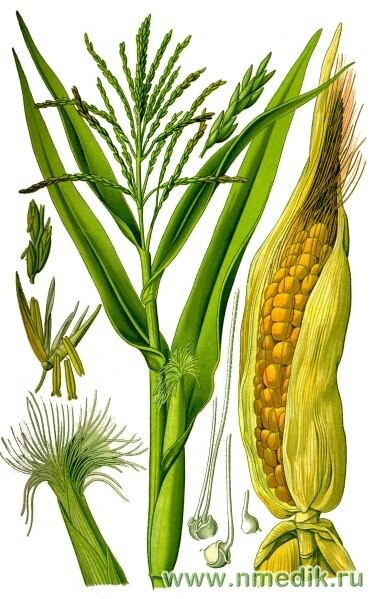 Полин гіркийArtemisia absinthium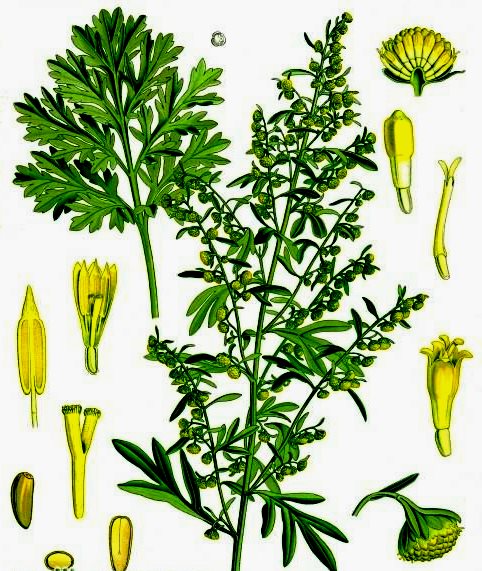 Жостір проноснийRhamnus cathartica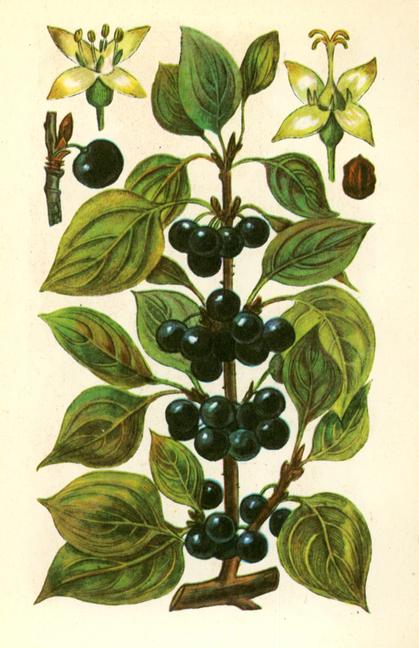 Безсмертник піщаний (цмин)Helichrysum arenarium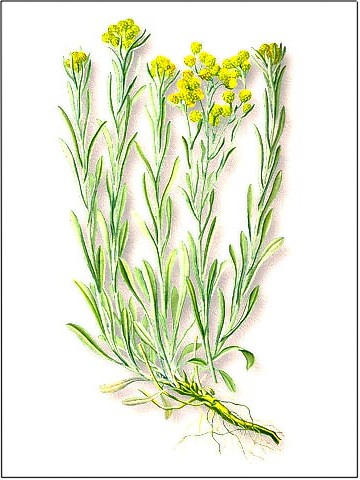 Розторопша плямистаSilybum marianum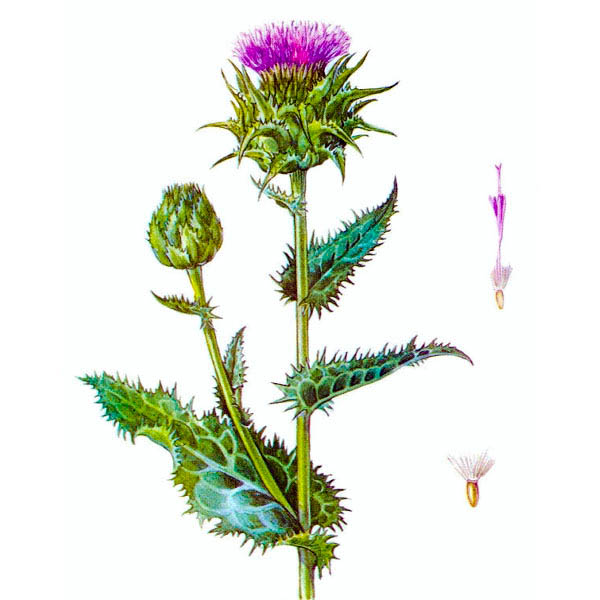 Шандра звичайнаMarrubium vulgare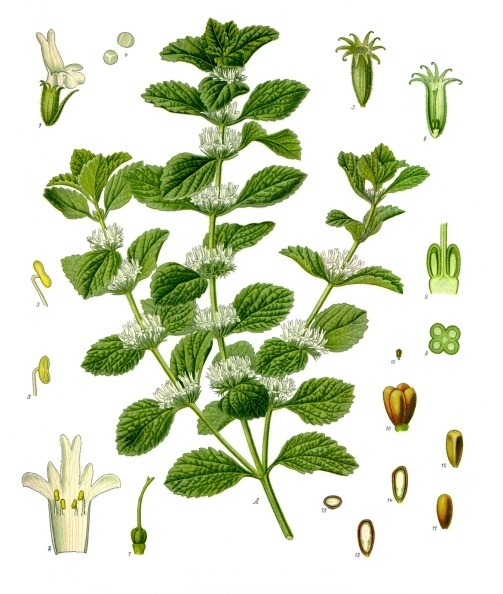 Барбарис звичайнийBerberis vulgaris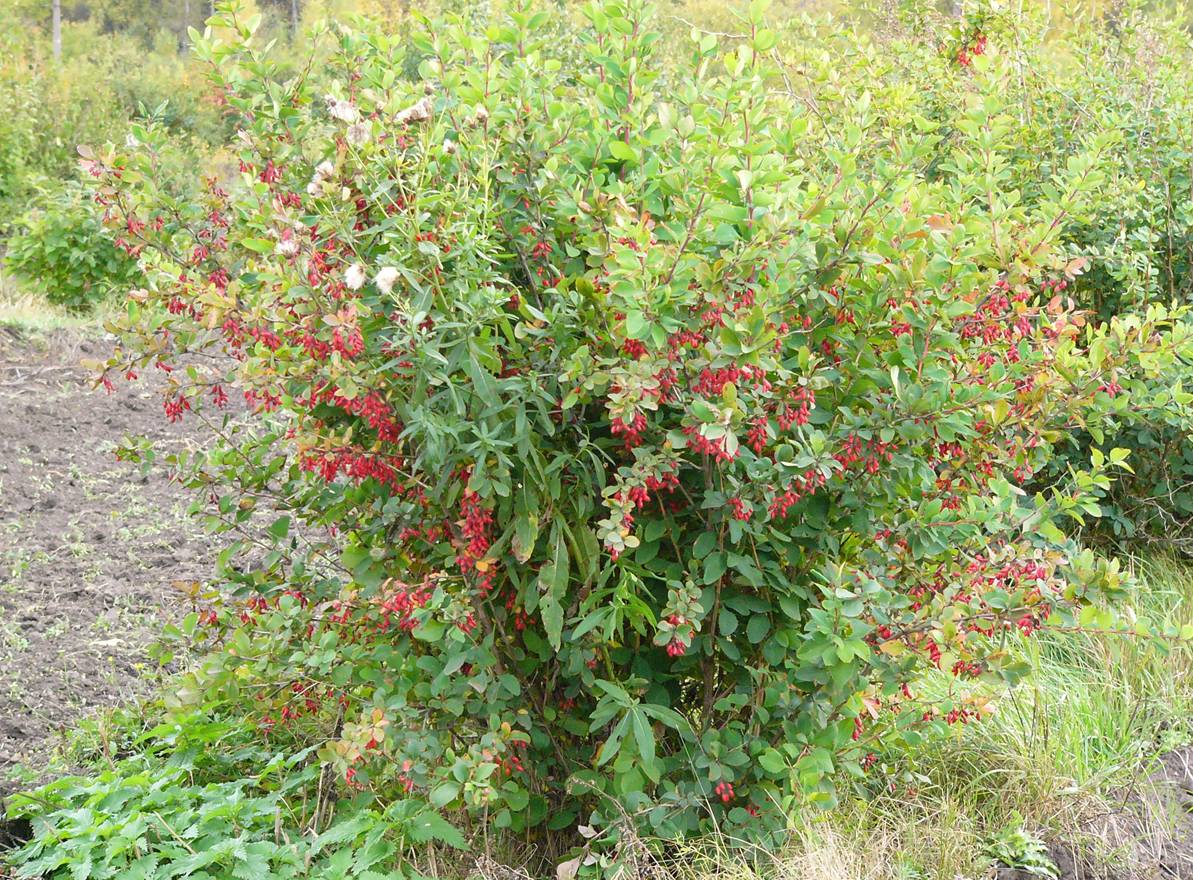 Чистотіл великийChelidonium majus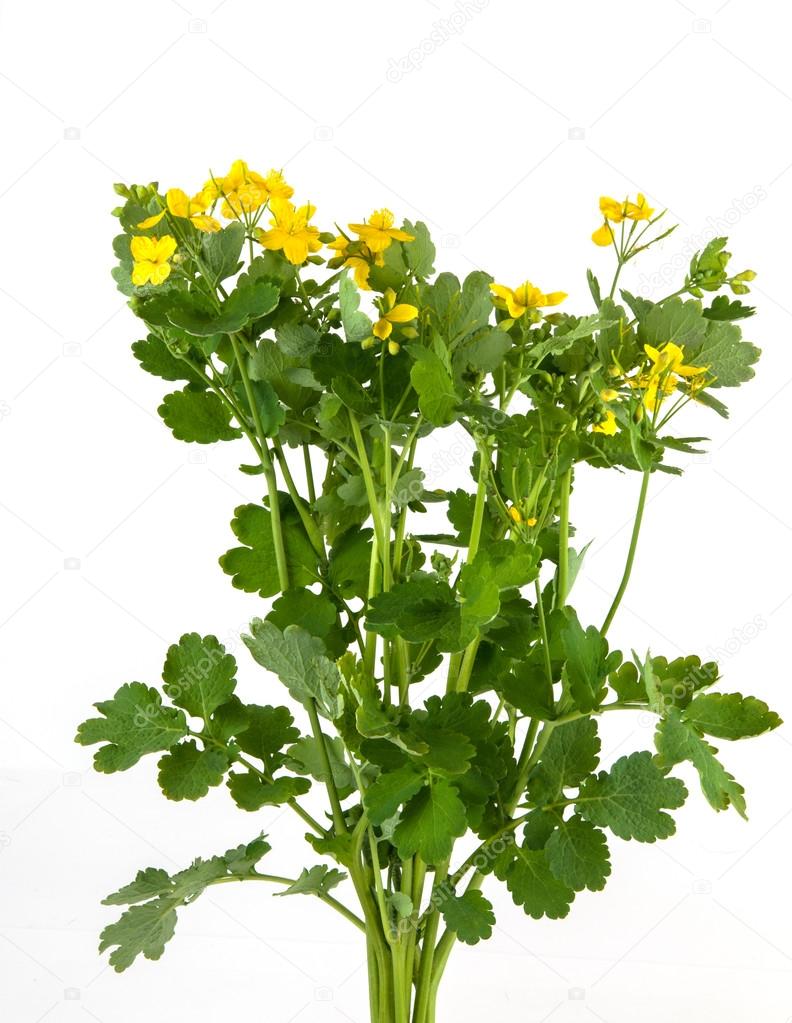 Рутка лікарськаFumaria officinalis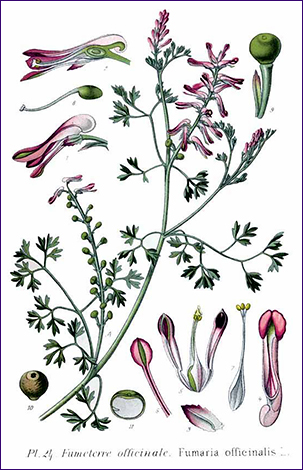 Цикорій звичайнийCichorium intybus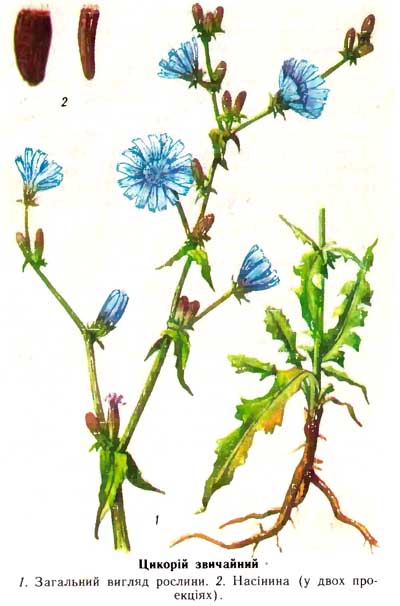 